                          ҠАРАР                                                                                                                          РЕШЕНИЕ01 март  2022й.                             №  191                           01 марта   2022 г.О плане работы  администрации сельского поселения Кызыльский сельсовет муниципального района Альшеевский район  Республики Башкортостан на 2023 год В соответствии со ст. 18 Устава администрации сельского поселения Кызыльский сельсовет муниципального района Альшеевский район Республики Башкортостан Совет муниципального района Альшеевский район Республики Башкортостан р е ш и л:	1. Утвердить прилагаемый план работы администрации сельского поселения Кызыльский сельсовет  муниципального района Альшеевский район Республики Башкортостан  на 2023  год.    2. Обнародовать настоящее решение в установленном порядке.    3. Контроль за выполнением данного решения  оставляю за собой.Глава сельского поселения:                                          Р.Ф. Искандаров УТВЕРЖДЕНРешением Совета сельскогопоселения Кызыльский  сельсоветмуниципального района Альшеевский район Республики Башкортостан                                                                                          № 191  от 01 марта  2023 года	ПЛАНработы администрации сельского поселения Кызыльский  сельсовет муниципального района Альшеевский район Республики Башкортостан на 2023 год                          1. Вводная часть         Сельское поселение действует на основании Конституции  Российской Федерации, Федерального закона «Об общих принципах организации  местного самоуправления в Российской Федерации» от 06.10.2003 г. № 131 - ФЗ, Конституции  Республики Башкортостан, Закона Республики Башкортостан «О местном самоуправлении в Республике Башкортостан» от 18.03.2005 г. и Устава сельского поселения.                           11. МероприятияБАШҠОРТОСТАН РЕСПУБЛИКАҺЫӘЛШӘЙ РАЙОНЫМУНИЦИПАЛЬ РАЙОНЫНЫҢҠЫҘЫЛ АУЫЛ СОВЕТЫАУЫЛ БИЛӘМӘҺЕ СОВЕТЫ(БАШҠОРТОСТАН РЕСПУБЛИКАҺЫӘЛШӘЙ РАЙОНЫКЫЗЫЛ АУЫЛ СОВЕТЫ)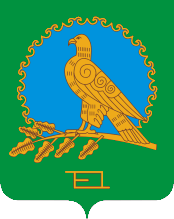 РЕСПУБЛИКА БАШКОРТОСТАНСОВЕТ СЕЛЬСКОГО ПОСЕЛЕНИЯКЫЗЫЛЬСКИЙ СЕЛЬСОВЕТМУНИЦИПАЛЬНОГО РАЙОНААЛЬШЕЕВСКИЙ РАЙОН(КЫЗЫЛЬСКИЙ СЕЛЬСОВЕТАЛЬШЕЕВСКОГО  РАЙОНАРЕСПУБЛИКИ БАШКОРТОСТАН)№п\пСодержание мероприятийдата проведенияОтветствен. за исполнение2.1.Организация деятельности местной администрации  как исполнительно-распорядительного  органа местного самоуправления наделенного полномочиями по решению вопросов местного  значения и полномочиями для осуществления   отдельных государственных полномочий, переданных органам местного самоуправления  федеральными законами и законами Республики  Башкортостан под руководством   главы  местной администрации на принципах единоначалия. В течениигодаГлава сельского поселения, администрация 2.2.Исполнение полномочий председателя представительного   органа муниципального образования, имеющего статус сельского поселения.   В течениигодаГлава сельского поселения, администрация 2.3.Представление муниципального образования в статусе сельского поселения в отношениях с органами местного самоуправления других муниципальных образований, органами государственной власти, гражданами и организациями действуя без доверенности от имени муниципального образования. В течениигодаГлава сельского поселения, администрация 2.4.Подписание и обнародование в порядке, установленном уставом нормативных правовых актов, принятых представительным органом муниципального образования в статусе сельского поселения В течениигодаГлава сельского поселения, администрация 2.5.Издание в пределах своих полномочий правовых актов в форме постановлений и распоряжений, имеющих нормативное содержание, затрагивающие права граждан, связанные с решением вопросов экономического и социального развития сельского поселения, охраны общественного порядка использования муниципальной собственности, финансовых ресурсов.В течениигодаГлава сельского поселения, администрация 2.6.Исполнение сформированного и утвержденного Советом бюджета поселения.  	В течениигодаГлава сельского поселения, администрация2.7.Пользование и распоряжение имуществом находящимися в муниципальной собственности поселения.	                     адм. СПВ течениигодаГлава сельского поселения, администрация 2.8Организация в границах поселения электро-, газо и водоснабжения населения, водоотведения, снабжения населения топливом.В течениигодаГлава сельского поселения, администрация 2.9.Участие в профилактике терроризма и экстремизма, а также в минимизации и (или) ликвидации последствий проявлений терроризма и экстремизма в границах поселенияВ течениигодаГлава сельского поселения, администрация2.10.Создание условий для предоставления транспортных услуг населению и организация транспортного обслуживания населения в границах поселения.В течениигодаГлава сельского поселения, администрация 2.11.Совершение нотариальных действий, предусмотренных законодательством.В течениигодаГлава сельского поселения,  управляющий делами                                                                                                                                                                                                                                                                                                                                                                                                                                                                                                                                                                                                                                                                                                                                                                                                                                                                                                                                                                        2.12.Организация подготовки, переподготовки повышения квалификации выборных должностных лиц местного самоуправления, членов выборных органов местного самоуправления, депутатов представительных органов муниципальных образований, а также профессиональной подготовки, переподготовки повышения квалификации муниципальных служащих, и работников муниципальных учреждений.В течениигодаГлава сельского поселения, администрация 2.13.Участие в предупреждении и ликвидации последствий чрезвычайных ситуаций в границах поселения                                                 В течениигодаГлава сельского поселения, специалист ГО ЧС 2.14.Обеспечение первичных мер пожарной безопасности в границах населенных пунктов поселения.                          В течениигодаГлава сельского поселения,  администрация 2.15Создание условий для развития местного традиционного народного художественного творчества, участие в сохранении возрождении и развитии народных  художественных промыслов в поселении.   В течениигодаГлава сельского поселения,   администрация 2.16.Создание условий для массового отдыха жителей  поселения и организация обустройства мест  массового отдыха населенияВ течениигода                                                                      Глава сельского поселения,   администрация                                                                                                                                                                                                                                                                                                                                                                                                                                                                                                                                                                                         2.17.Оказание содействия в установлении в соответствии с федеральным законом опеки и попечительства  над  нуждающимися в этом жителями поселенияВ течениигодаГлава сельского поселения,   администрация 2.18Формирование архивных  фондов поселения.В течениигодаГлава сельского поселения,   администрация 2.19.Организация сбора и вывоза бытовых отходов  и мусора2-3 кварталГлава сельского поселения,   администрация 2.20.Организация благоустройства и озеленения   территории поселения, использования и охраны городских  лесов, расположенных в границах населенных пунктов поселения2-3 кварталГлава сельского поселения,   администрация 2.21.Организация  освещения улиц и установки указателей с названиями,  улиц и номерами домовВ течениигодаГлава сельского поселения,   администрация 2.22.Организация и осуществление мероприятий по мобилизационной подготовке муниципальных предприятий и учреждений, находящихся на территории поселения.В течениигодаГлава сельского поселения, администрация 2.23.Осуществление мероприятий по обеспечению безопасности людей на водных объектах, охране их жизни и здоровьяВ течениигодаГлава сельского поселения, администрация2.24.Содействие в развитии сельскохозяйственного производства, создание условий для развития малого предпринимательства. 	         адм.СПВ течениигодаГлава сельского поселения, администрация 2.25.Создание условий для деятельности добровольных формирований населения по охране общественного порядкаВ течениигодаГлава сельского поселения, администрация 2.26.Организация  сельской администрации как исполнительного  органа местного самоуправления под руководством главы сельской администрации;В течениигодаГлава сельского поселения,   администрация 2.27.Издание актов в форме постановлений и распоряжений, имеющих нормативное содержание, затрагивающие права граждан, связанные с решением  крупных вопросов экономического и социального развития сельсовета, охраны общественного порядка, использования муниципальной собственности и финансовых ресурсов.В течениигодаГлава сельского поселения,   администрация 2.28Созыв собраний  граждан для решения вопросов местного значенияЕжеквартальноАдминистрация 2.29.Оказание помощи по осуществлению регистрационного учета ОМВД по вопросам миграциипо графику  Управляющий делами2.30.Прием граждан по личным вопросам.                                            Глава сельского поселения,   администрация 2.31. Инвентаризация  жилых домов гражданского населения, сопоставление с данными похозяйственных книг	По графику2 раза в годСпециалист 1 категрии2.32.Организация и проведение подворных обходов жилых домов граждан (домохозяйств) с целью контроля санитарного состояния,  пожарной безопасности, общественного порядка и правил общежития	                                                                                                                                     СистематическиГлава сельского поселения,   администрация 2.33.Работа по социальной защите инвалидов и ветеранов ВОВ и труда, вдов, участников ВОВ, одиноких  престарелых граждан	В течениигодаАдминистрация служба соц. работники2.34.Осуществление работы с призывниками, мобилизационных работ,  отчеты в РВК.                                                                                                            В течениигодаУправляющий делами2.35.Организация периодического медосмотра населения         По графикуФАП2.36Подготовка к пропуску паводковых вод. Создание паводковой комиссии.                                                                                                                                                           Апрель Администрация, руков.пред.2.37.Контроль за деятельностью  администрацией  по профилактике травматизма на предприятиях, организациях учреждениях.    Системат.Глава сельского поселения,   администрация 2.38.Контроль за деятельностью администрацией по профилактике детского травматизма в школах, детсадах, техникумеСистемат.АдминистрацияРуководители2.39.Организация совместной работы администрации  и Совета ветеранов, вовлечение Совета ветеранов в деятельность сельской администрации.В течениигодаГлава сельского поселения,   администрации, Совет ветеранов 2.40.Деятельность по своевременному составлению бухгалтерских отчетов: а) месячныхб) квартальных; в) годовых                                                                         Централизованная Бухгалтерия2.41.Организация субботников по благоустройству территории сельского поселения  силами населения общественных организаций, предприятий, учреждений                                                                                                      2, 3 кварталГлава сельского поселения,   администрация Руководители2.42Контроль за деятельностью работников служб: электро- газо - , водоснабжения, ответственных на территории СП Кызыльский  сельсовет                    В течениигодаГлава сельского поселения,   администрация 2.43.Осуществление своевременного и грамотногоделопроизводства  в администрации   в СПВ течениигодаУправляющий делами2.44. Разбор, систематизация, организация ответов  на письма, жалобы,  и заявления граждан в соответствии с Законом РБ «Об обращениях граждан в РБ»		         В течениигодаАдминистрация2.45.Организация сбора налоговых платежей, своевременного поступленияВ течениигодаАдминистрация2.46.Организация и проведение периодического отлова                                                                      собак и кошек.                                                                                        2 раза в годАдминистрация, 2.47. Проведение санитарных дней с организацией вывозки мусора закрепленным, дежурным транспортом. 		 2, 3 квартал еженед.Глава сельского поселения,   администрация 2.48. Содействие в ремонте  школы, детсада, СДК,   ФАП      2,3,4 кварталАдминистрация Руководители2.49.Распределение лесосечного фонда для индивидуальных застройщиков для отопления надворных построек                                                                                   Системат.Администрация2.50.Пропаганда ЗОЖ  среди молодежи и населенияСистемат.Общ.комиссия, ФАП2.51.Организация досуга сельской молодежиСистемат.Администрация СДК, СК2.52.Оформление перспективного плана застройки населенных пунктов1 кварталАдминистрация отдел архитек.2.53.Текущая инвентаризация земельВ течении годаЗемлеустроитель2.54.Торжественное чествование золотых и серебряных юбиляров.                                                В течении годаУпр.деламиСДК, СК2.55.Участие в районных и республиканских   фестивалях, праздниках, конкурсах, мероприятиях района       	По плану районаАдминистрацияСДК, СК2.56.Подготовка и сдача годовых отчетов, планов по природоохранительной деятельности, расчетов и пересчетов за год /плата/1,2 кварталАдминистрация